ORDENANZA IX - Nº 530ANEXO ÚNICO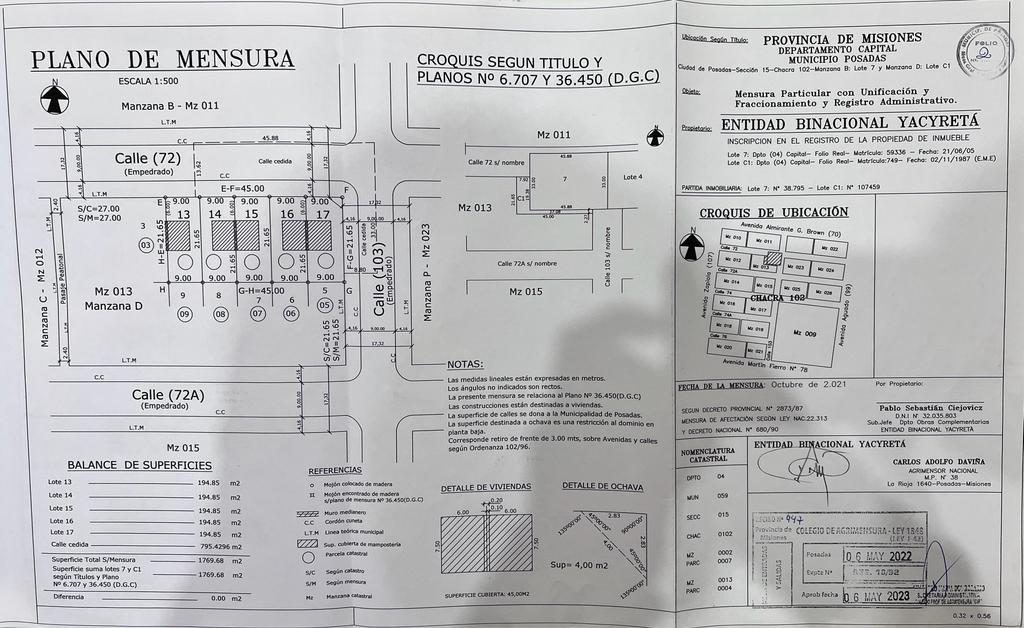 